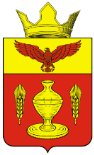 ВОЛГОГРАДСКАЯ ОБЛАСТЬПАЛЛАСОВСКИЙ МУНИЦИПАЛЬНЫЙ РАЙОНАДМИНИСТРАЦИЯ ГОНЧАРОВСКОГО СЕЛЬСКОГО ПОСЕЛЕНИЯП О С Т А Н О В Л Е Н И Е«24» марта 2022 года                          п. Золотари                                    № 50С целью приведения законодательства Гончаровского сельского поселения в соответствии с действующим законодательством Российской Федерации, руководствуясь статьей 7 Федерального закона от 06 октября 2003 года № 131-ФЗ «Об общих принципах организации местного самоуправления в Российской Федерации», Администрация Гончаровского сельского поселенияПОСТАНОВЛЯЕТ:          1. Внести изменения и дополнения в Постановление Администрации Гончаровского сельского поселения № 72 от 09.11.2021г. «Об утверждении Программы профилактики рисков причинения вреда (ущерба) охраняемым законом ценностям в рамках муниципального контроля в сфере благоустройства на территории Гончаровского сельского поселения на 2022 год» (далее- Постановление).       1.1. Пункт 3.2. Программы изложить в следующей редакции:     3.2. В рамках реализации Программы профилактики осуществляются следующие профилактические мероприятия:      2. Контроль за исполнением настоящего Постановления оставляю за собой.      3. Настоящее Постановление вступает в силу с момента официального опубликования (обнародования). Глава Гончаровского                                                       С.Г. Нургазиевсельского поселения                                                   Рег. №50/2022г.О внесении изменений и дополнений в Постановление № 72 от 09.11.2021г. «Об утверждении Программы профилактики рисков причинения вреда (ущерба) охраняемым законом ценностям в рамках муниципального контроля в сфере благоустройства на территории Гончаровского сельского поселения на 2022 год» № п/пНаименование мероприятияСодержание мероприятияСрок (периодичность) проведенияОтветственный исполнитель1Информирование контролируемых и иных заинтересованных лиц по вопросам соблюденияобязательных требований1.Размещение сведений, определенных ч.3 ст.46 Федерального закона № 248 – ФЗ, наофициальном сайте администрацииЕжегодно,декабрьСпециалист администрацииГончаровского сельского поселения (ведущий специалист по благоустройству и землепользованию)1Информирование контролируемых и иных заинтересованных лиц по вопросам соблюденияобязательных требований2. Размещение сведений, определенных ч.3 ст.46 Федерального закона № 248 – ФЗ, в средствах массовой информацииЕжеквартальноСпециалист администрацииГончаровского сельского поселения (ведущий специалист по благоустройству и землепользованию)1Информирование контролируемых и иных заинтересованных лиц по вопросам соблюденияобязательных требований3. Размещение сведений, определенных ч.3 ст.46 Федерального закона № 248 – ФЗ, в личных кабинетах контролируемых лиц в государственных информационных системах (при их наличии)Ежегодно, декабрьСпециалист администрацииГончаровского сельского поселения (ведущий специалист по благоустройству и землепользованию)2Обобщение правоприменительной практики осуществления муниципального контроляПодготовка иразмещение доклада о правоприменительнойпрактике1 раз в год до 30 январяСпециалист администрацииГончаровского сельского поселения(ведущий специалист по благоустройству и землепользованию)Глава Гончаровскогосельского поселения3Объявление предостережения онедопустимостинарушения обязательныхтребованийПодготовкаи объявлениеконтролируемымлицам предостереженияПо мерепоступления сведений  оготовящихся нарушениях обязательных требований илипризнаках нарушений обязательных требований и (или) по мере выявления нарушений обязательных требований, еслиотсутствуют подтвержденные данные опричинении или угрозе причинения вреда (ущерба)охраняемым законом ценностям;не позднее 30 днейсо дня полученияадминистрациейуказанныхсведенийСпециалист администрацииГончаровского сельского поселения(ведущий специалист по благоустройству и землепользованию)Глава Гончаровскогосельского поселения4КонсультированиеПо мере поступления обращений контролируемых лиц или их представителей;в течение 30 днейсо дня регистрации администрацией письменного обращенияСпециалист администрацииГончаровского сельского поселения(ведущий специалист по благоустройству и землепользованию)5Профилактический визитIV квартал 2022 г.Специалист администрацииГончаровского сельского поселения(ведущий специалист по благоустройству и землепользованию)